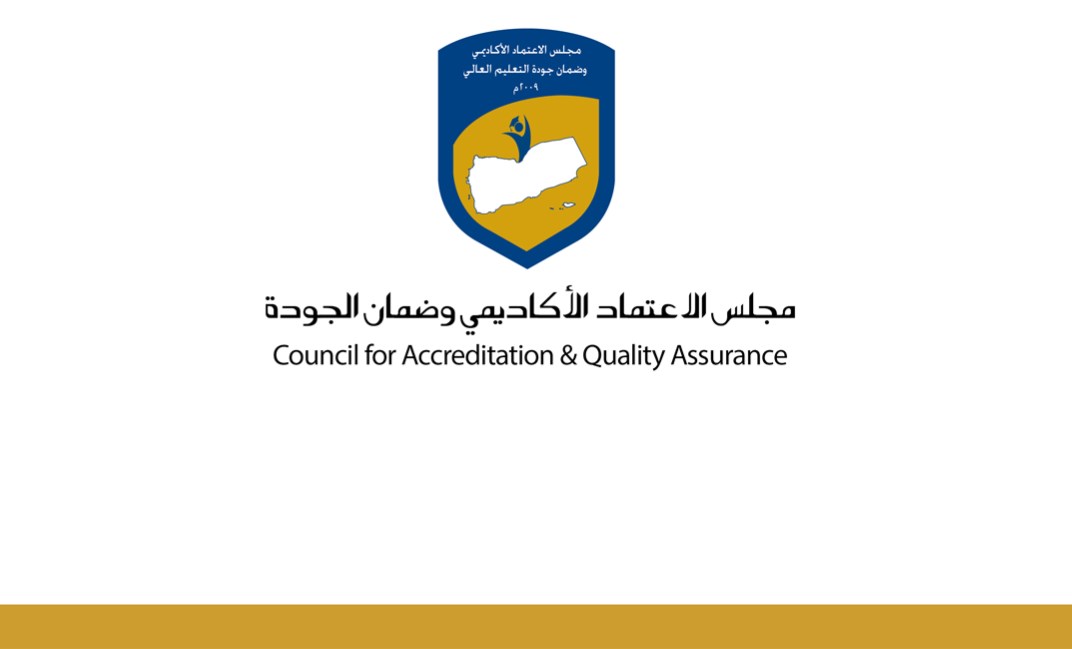 الفهرسالمصطلحات الرئيسةالــــــوزارة: وزارة التعليم العالي والبحث العلمي.الـــوزيــر: وزير التعليم العالي والبحث العلمي.المجلس: مجلس الاعتماد الأكاديمي وضمان جودة التعليم العالي.الترخيص النهائي: موافقة الوزارة على السماح ببدء نشاط المؤسسة التعليمية.التعليم العالي: كل دراسة أكاديمية في مؤسسة تعليمية معترف بها لا تقل مدتها عن سنتين دراسيتين كاملتين أو أربعة فصول دراسية متتالية بعد الحصول على شهادة الثانوية العامة أو ما يعادلها.المؤسسة التعليمية: كل مؤسسه تعليم عالي (جامعة / معهد عالٍ / كلية جامعية) التي تتولــــــــى التعليم العالي في الجمهورية.الكلية: وحدة أكاديمية رئيسة من وحدات الجامعة، وهي كيان علمي مستقل تضم مجموعة أقسام علمية يتناسب عددها مع طبيعة التخصصات العلمية في الكلية وتخرج كوادر علمية في هذه التخصصات.القسم:	وحدة أكاديمية أساسية في البناء الجامعي مختصة بحقل مستقل من حقول المعرفة، ويشكل القسم جزءاً من كلية ويتولى مهمة تنظيم وتنفيذ البرامج الدراسية والبحثية.أعضاء هيئة التدريس: أعضاء هيئة التدريس في الجامعة (مع مراعاة الاختلاف في التسميات بالجامعات) هم: الأساتذة، والأساتذة المشاركون، والأساتذة المساعدون، والمدرسون (من حملة الدكتوراه أو الماجستير).عضو هيئة التدريس المتفرغ: عضو هيئة التدريس الذي يخصص كامل وقته للعمل في الجامعة،عضو هيئة التدريس غير المتفرغ: عضو هيئة التدريس الذي يخصص جزء من وقته للعمل في الجامعة.الطالب الجامعي: الشخص المسجل لنيل درجة علمية وفق الأنظمة المعمول بها في المؤسسة التعليمية المعنية.الساعة المعتمدة: انتظام الطالب في الدراسة لمدة ساعة أسبوعياً على مدى فصل دراسي كامل (16 اسبوعياً دراسيا في الفصل) وبعبارة أخرى دوام الطالب لمدة 16 ساعة زمنية فصلية في مادة معينة والنجاح فيها حسب المعايير التي تطبقها الجامعة.ضمان الجودة: يقصد بضمان الجودة تحقيق المؤسسة التعليمية أسس الجودة لجميع أنشطتها من أنظمة إدارية، وعملية تعليمية، وأعضاء هيئة تدريس، وطلبة، ومرافق، ومصادر تعلم، وتجهيزات، وتسهيلات، وغيرها.الاعتماد العام: الإقرار بأن المؤسسة التعليمية مؤهلة تأهيلاً عاماً للتدريس في التخصصات التي تضمنها نظامها الأساسي الموافق عليه من الوزارة بعد استيفائها لمتطلباته، ويصدر بذلك قرار من الوزير بناءاً على توصية المجلس.الاعتماد الخاص: الإقرار بأن المؤسســــة التعليميــــة (حكومية أو أهلية ) مؤهلة تأهيــلاً خاصــاً في أي من البرامج والتخصصات التي تضمنها نظامها الأساسي أو لائحتها الداخلية بعد استيفائها لمتطلباته.المعايير: وهي الأسس التي تضعها جهة اعتماد مهنية من خلال اللجان المختصة بمشاركة جميع الجهات ذات العلاقة والمستفيدين من الخدمة التعليمية بالاسترشاد بالمعايير الدولية مع المحافظة على الخصوصيات الثقافية للدولة، وتمثل الحد الأدنى من المتطلبات التي يجب أن تفي بها المؤسسة التعليمية أو كل أو بعض أو أحد البرامج التعليمية التي تطرحه.التقويم الذاتي: هو أحد الاساليب المتبعة في تقويم جودة اداء المؤسسات الجامعية، وتقوم به وحدة ضمان الجودة في المؤسسة على ضوء ضوابط وشروط محددة، ويمكن ان يكون التقويم الذاتي (لبرنامج أكاديمي، أو قسم علمي، أو كلية معينة أو مؤسسة تعليمية بأكملها).التقويم الخارجي: وهو أحد الاساليب المتبعة في تقويم جودة اداء المؤسسات الجامعية وتقوم به جهة خارجية تكلفها وزارة التعليم العالي، أو الجامعة، أو اية جهة خارجية اخرى وتعمل على تقويم المؤسسة في ضوء الضوابط والمعايير التي تحددها الجهات الخارجية ويمكن ان يكون التقويم الخارجي (لبرنامج أكاديمي، أو قسم علمي، أو كلية معينة أو مؤسسة تعليمية بأكملها).ضمان الجودة الداخلي: هي العمليات التي تقوم بها المؤسسة التعليمية لضمان جودة أدائها في أنشطتها كافة في ضوء مؤشرات أداء واضحة.التقويم: يتمثل التقويم في عملية قياس الأداء بالنسبة إلى المعايير، وتقديم مقترحات بإصلاح مواطن الضعف.دراسة التقويم الذاتي: وثيقة تقوم بإعدادها المؤسسة التعليمية المتقدمة بطلب الاعتماد، في ضوء معايير ضمان الجودة والاعتماد الأكاديمي لمستوى الاعتماد الذي تنوي المؤسسة التقدم له. رسالة المؤسسة: بيان عام موجز يحدد أهداف السياسات الرئيسة لتطوير المؤسسة. الأهداف: هي عبارات محددة تطبق رسالة وأهداف المؤسسة على مجالات معينة من النشاطات التعليمية، وتشير إلى النتائج المرجوة.مخرجات التعلم: المعارف والمهارات الناتجة عن دراسة مقرر أو برنامج دراسي معين، وتوصف عادةً بأنها يجب أن يفهمه المتعلمون، ويكونوا قادرين على القيام به، وتقديره في نهاية دراسة مقرر دراسي أو برنامج أكاديمي.البرنامج الأكاديمي: هو مجموعة من النشاطات العلمية النظرية والعملية التي لها علاقة ببعضها ويشتمل على المنهج والمقررات الدراسية والنشاطات التي تكسب الطالب المعرفة والمهارات والقيم اللازمة لتحقيق الأهداف التعليمية من التخصص الدراسي المحدد. التخصص الأكاديمي: مجموعة من المقررات العلمية التي تدرس لأجل الحصول على درجة علمية تخصصية.المنهج: هو المكون المعرفي والمهاري والوجداني المطلوب لتحقيق المخرجات التعليمية المنشودة في فترة زمنية محددة.المقرر الدراسي: هو محتوى علمي يصاغ على صورة مجموعة من المفردات المحددة تدرس طيلة الفصل الدراسي أو السنة الدراسية.مجالات التعلم: عبارة عن فئات واسعة لمخرجات التعلم المتوقعة من برنامج دراسي معين.مؤشرات الأداء: أشكال محددة من الأدلة (يتم عادة اختيارها مسبقاً) تستخدمها المؤسسة التعليمية لتقديم أدلة على جودة أدائها في أنشطتها كافة.طريقة التدريس: تتضمن أشكال التعليم المختلفة مثل: المحاضرات، الدروس الإضافية، التدريب المعملي، الواجبات الدراسية، ... إلخ .استراتيجيات التدريس: الاستراتيجيات المستخدمة من قبل معلم لتطوير تعليم الطلاب، وتندرج تحت طرق التدريس. المقدمة يتضمن هذا الدليل نظام ومنهجية الاعتماد الأكاديمي لمؤسسات التعليم العالي الطبية في اليمن، ومعايير الاعتماد ومتطلباته وضوابطه، وخطوات اعداد الدراسة الذاتية، وكذلك المعلومات الأساسية التي تحتاج اليها مؤسسات التعليم العالي الحكومية والأهلية لإعداد دراسة التقويم الذاتي.وتعد مسودة المعايير ومحكات القياس ومؤشرات الأداء عبارة عن مشروع للمناقشة سيتم عرضه على مجموعات من المستفيدين النهائيين، بغرض الحصول على ملاحظاتهم وآرائهم حول امكانية تطبيقها في مؤسساتهم المختلفة، وتحديد مدى شمولية عناصر الدراسة الذاتية وموضوعيتها، وستشمل هذه المجموعات ممثلين عن رؤساء الجامعات ونوابهم وأعضاء هيئة التدريس بالجامعات الحكومية والأهلية، والنقابات المهنية، والإعلاميين، والطلبة، وسيتم توثيق نتائج هذا الاستطلاع لإجراء التعديلات المناسبة.وفي مرحلة لاحقة سيتم تطبيق اجزاء متفرقة من معايير الاعتماد ومحكات القياس ومؤشرات الأداء الذي تضمه هذه الوثيقة على مؤسسات تعليم عالي مختارة وذلك لتحديد وتحليل الفجوة بين القدرات الحالية لهذه الجامعات وبين معايير ومحكات القياس ومؤشرات أداء التقويم والاعتماد، ومن ثم تزويد هذه المؤسسات بنتائج التقويم الأولية، مع منحها فترة زمنية لاحقة للتقدم رسمياً للاعتماد، وستكون هذه التجربة فرصة جيدة للتحقق من مدى ملائمة نموذج الاعتماد وسهولة تطبيقه عمليا.وسيتم مراجعة معايير الاعتماد كل ست سنوات على الأقل، أو إذا دعت الضرورة إلى ذلك، أو بناءً على طلب الجهات أو الوزارات المعنية أو المنتفعين، ويجري ذلك من خلال لجان متخصصة.أغراض الدليل وكيفية استخدامهالغرض من هذا الدليل هو تقديم معلومات كافية لكليات الطب حول عمليتي ضمان الجودة والاعتماد الأكاديمي، ففي البداية يوضح الدليل المقصود بضمان الجودة والاعتماد الأكاديمي، وكذلك مساهمته في تهيئة كليات الطب لنشاطات ضمان الجودة والاعتماد الأكاديمي. ويعرض الدليل أهمية تطوير كليات الطب لأنظمة الجودة وشروطها، معززاً ذلك بإرشادات ونماذج كافية لمواصفات البرامج الأكاديمية والمقررات الدراسية، وكذلك إرشادات ونماذج لكيفية إعداد التقارير السنوية للبرامج الأكاديمية والمقررات الدراسية.كما يوضح الدليل كيفية إعداد دراسة التقويم الذاتي والمتطلبات الضرورية للقيام بها، فيعرض إرشادات عامة لإعداد تقرير دراسة التقويم الذاتي، وإرشادات لإجرائها، ومكونات تقرير دراسة التقويم الذاتي.وفي الختام، يوضح الدليل نظام الاعتماد الأكاديمي في اليمن موضحاً خطوته المختلفة (أولاً طلب التقدم للحصول على الاعتماد، وثانياً إعداد الدراسة الذاتية، وثالثاً تشكيل واختيار وتدريب المراجعين، ورابعاً الزيارة الميدانية، وخامساً نتائج عملية التقويم الخارجي، وسادساً ما بعد الاعتماد، وسابعاً التظلم، وثامناً تجديد الاعتماد)، كما يوضخ كيفية إعداد تقرير التقويم الخارجي، فيعرض إرشادات تفصيلية لإعداد التقرير، ومكوناته.ويمكن الاستفادة من الدليل في معرفة كيفية تأسيس أنظمة ضمان الجودة، وكيفية القيام بدراسة التقويم الذاتي، فضلا عن التعرف على مكونات تقرير التقويم الخارجي الذي سيعد بعد أن تخضع كلية الطب للاعتماد الأكاديمي.إجراءات الاعتماد الأكاديميتتبع الإجراءات والقواعد التالية لحصول كليات الطب على شهادة الاعتماد:أولاً: طلب التقدم للحصول على الاعتماد الأكاديمي:تتقدم كلية الطب إلى مجلس الاعتماد وضمان جودة التعليم العالي بطلب تعلن فيه عن رغبتها في التقدم للاعتماد واستعدادها لذلك، ويجب أن يرفق بهذا الطلب ما يفيد تحقيقها للشروط التالية.تكون مرخص لها قانوناً بمنح الدرجات العلمية التي تمنحها. تكون قد منحت شهادة دراسية في إحدى برامجها الأكاديمية مرة واحدة على الأقل أو أتمت دورة دراسية متكاملة. تلتزم بمعايير الاعتماد الأكاديمي التي يقرها المجلس. تثبت أنها قامت خلال الثلاث السنوات السابقة للتقدم للاعتماد بوضع نظام لضمان الجودة موضحة نشاطات المراجعة الداخلية مرفقة تقريراً عن أنشطتها الأكاديمية تتضمن وسيلة للتقويم الذاتي والالتزام بخطط لتحسين الأداء بها.تثبت أن لديها بُنى وآليات تمكنها من إعداد دراسة التقويم الذاتي.يتم رفض طلب التقدم للاعتماد إذا تبين للمجلس أن الكلية غير مستوفية للشروط المؤهلة للتقدم للاعتماد والمشار إليها أعلاه، وفى هذه الحالة لا يجوز لها إعادة التقدم الا بعد انقضاء ستة أشهر على الأقل من تاريخ رفض الطلب. إذا تبين للمجلس استيفاء طلب كلية الطب للشروط التقدم للحصول على الاعتماد، تخطر الكلية كتابياً خلال المدة التي يحددها مجلس الإدارة بما لا يجاوز ثلاثين يوماً من تاريخ استيفاء الطلب، وذلك للسير في استكمال باقي الاجراءات خلال المدة الزمنية التي يحددها المجلس.بعد إخطار الكلية في السير في إجراءات الإعتماد، تسدد الكلية رسوم ومصاريف الاعتماد الأكاديمي وفور ذلك يوفر المجلس للمؤسسة النماذج والبيانات اللازم استيفاؤها للسير في عملية التقويم والاعتماد والدليل الذي يساعدها على ملء النماذج وإعداد البيانات المطلوبة، وذلك خلال ثلاثين يوماً من تاريخ سداد الرسوم.ثانياً: إعداد دراسة التقويم الذاتيتقوم كلية الطب بتشكيل لجنة إعداد دراسة التقويم الذاتي، ويتم إعداد الدراسة الذاتية استرشادا بالدليل المعد من قبل المجلس والمرفق في هذا الدليل، وينبغي أن تُعد الدراسة الذاتية بدقة ومصداقية وبمشاركة واسعة من الأطراف المعنية في الكلية. تقدم الكلية الدراسة الذاتية إلى المجلس من خمس نسخ مطبوعة ونسخة الكترونية ( خلال مدة لا تتجاوز ستة أشهر من تاريخ إخطارها في السير في إجراءات الاعتماد)، وأن تكون الدراسة معتمدة من مجلس الكلية ومشفوعة بخطاب من عميد الكلية يفيد بأن كافة البيانات الواردة بالدراسة صحيحة، كما تقدم الكلية البيانات والدراسات ذات الصلة، وبصفة خاصة ما يأتي:رسالتها وأهدافها وخطتها الإستراتيجية،نظام ضمان الجودة وآلية تطبيقه،خطة تحسين الكلية، ونتائج تنفيذها في ضوء نتائج دراسة التقويم الذاتي،أية بيانات أو دراسات أو مستندات أخرى يطلبها المجلس،يقوم المجلس بدراسة الوثائق المقدمة خلال مدة لا تزيد عن 30 يوماً وقد يكلف مدير إدارة الاعتماد أو أحد المحكمين بالقيام بزيارة أولية للكلية للتأكد من استعدادها للإعتماد، وبناء على ذلك يرفع الأمر إلى رئيس المجلس مع التوصية بواحدة مما يلي:السير في استكمال إجراءات الإعتماد.تأجيل عملية السير في الاعتماد حتى تكون الكلية مستعدة لذلك بما لا يزيد عن 6 أشهر.عدم أهلية الكلية في ذلك الوقت للإعتماد.ثالثاً: تشكيل واختيار وتدريب المراجعينيتم تشكيل لجنة التقويم الخارجي ورئيسها، ثم يُخطِر المجلس كلية الطب بالإجراءات التي سيتم اتباعها لإتمام عملية التقويم ومواعيد الزيارات التي سيقوم فيها المراجعون بزيارة الكلية، وذلك خلال مدة لا تزيد عن ثلاثين يوماً من تاريخ من اتخاذ القرار في السير في استكمال إجراءات الإعتماد.يعتبر المراجعون ممثلون للمجلس في أداء مهمة التقويم الخارجي، وبالتالي فانه يجب أن توفر كلية الطب الخاضعة للتقويم جميع البيانات والبراهين أو الدلائل التي يحتاجون اليها أثناء زياراتهم الميدانية، ويجب أن تراعي كلية الطب أن المراجعين سوف يستخدمون وسائل متنوعة للحصول على البيانات المطلوبة مثل الفحص الوثائقي، والملاحظة، والمقابلات الفردية والجماعية.يقوم المجلس بتشكيل فريق المراجعين وفقاً لما يلي:يشكل الفريق من شخصيات أكاديمية لا يقل عددها عن خمسة وقد يزيد عددهم بحسب حجم الكلية، ويجب أن تتوزع هذه الشخصيات قد شغلت مناصب قيادية في كليات الطب لا تقل عن رئيس قسم، على أن يكون الجميع قد اجتازوا برامج إعداد المراجعين أو من ذوي الخبرة في التقويم الخارجي. يتم التنسيق مع كلية الطب لاستطلاع رأيها في فريق التقييم لتجنب أي تعارض في المصالح. يضم الفريق تخصصات متنوعة تضمن تغطية تخصصات الكلية المختلفة،يتم اختيار فرق المراجعين وفقاً للقواعد التالية:اكتساب مواصفات شخصية مهمة، تشمل: السمعة الطيبة والنزاهة، والموضوعية، والحيادية، ومهارات التعامل مع الآخرين، واحترام آراء الآخرين ووجهات نظرهم، والتوازن العاطفي، وعدم الانفعال.اكتساب مواصفات مهنية تشمل: الخبرة الأكاديمية في تخصص ذي صلة بمهمة المراجعة، وخبرة كافية في العمل الأكاديمي لا تقل عن 10 سنوات، واتقان اللغة العربية واللغة الإنجليزية محادثة وكتابة، ويفضل من له خبرة سابقة في مجال الجودة والاعتماد الأكاديمي. يقوم المجلس بفحص طلبات المتقدمين لاختيار أفضل المتقدمين وضمهم إلى قائمة المراجعين، يتم تدريب المرشحين ضمن برنامج يعد لهذا الغرض. يعتبر كل من اجتاز البرنامج التدريبي مؤهلاً من قبل المجلس للمشاركة في عملية التقويم الخارجي ويضم إلى كشف المراجعين المعتمدين لدى المجلس.يتم اختيار رئيس فريق التقويم الخارجي من بين المراجعين المعتمدين لدى المجلس شريطة أن يكون قد شغل منصب قيادي في كلية طب حكومية لا يقل عن عميد كلية، كما يشترط فيه ما يلي:عدم وجود تعارض مصالح مع الكلية محل التقويم.خبرة حديثة العهد في أساليب المراجعة الداخلية أو الخارجية.مهارات عالية في قيادة الفريق وادارة الاجتماعات.مهارات كسب ثقة الآخرين.مهارات فحص الوثائق وتحليل المضمون والبحث عن الأدلة والحكم.مهارات تحرير التقارير واعداد وتحرير التقرير الختامي للتقويم باللغتين العربية والانجليزية.رابعاً: الزيارة الميدانيةيقوم المجلس بتحديد موعد لزيارات المراجعين بالتنسيق مع كلية الطب المعنية خلال فترة لا تتعدى ستة أشهر من استلام المجلس لدراسة التقويم الذاتي ويُخطِر المجلس كلية الطب بالإجراءات التي سيتم اتباعها خلال عملية التقويم، ويمكن أن يقوم المجلس بزيارات ميدانية غير مجدولة بعد زيارة فريق المراجعين المعتمدين وقبل صدور قرار الاعتماد.يحدد المجلس الجدول الزمني للزيارة الميدانية بهدف تيسير مهمة كلية الطب في الإعداد للزيارة وتمكين فريق التقويم من استخدام الوقت المتاح للزيارة بكفاءة. تقوم كلية الطب بتكليف ثلاثة من أعضاء هيئة التدريس الذين شاركوا في إعداد دراسة التقويم الذاتي للقيام بدور المنسقين لمساعدة فريق التقويم في إجراء الترتيبات اللازمة للزيارة الميدانية، وتسهيل عملية اتصالهم مع الأطراف المعنية في الكلية، وتزويدهم بالمعلومات المطلوبة وقت الحاجة إليها.تكون مدة الزيارة الميدانية أربعة أيام، ويجوز لفريق التقويم طلب تمديد الفترة بحيث لا تزيد عن أسبوع وفقاً لحجم كلية الطب.تقوم اللجنة المكلفة بالتقويم بدراسة دراسة التقويم الذاتي، ومقابلة قيادة الكلية، وأعضاء هيئة التدريس، والطلبة، وخريجين، كما تقوم بزيارة مباني ووحدات الكلية، وتعقد مقابلات مستفيضة مع معدّي دراسة التقويم الذاتي، وتقوم بزيارة وتفقّد المرافق من مكتبات ومعامل ومختبرات ومراكز تدريب وقاعات محاضرات، إلخ،، كما تُقيّم المصادر التعليمية من كتب ومراجع ودوريات، ووسائل الامتحانات المستخدمة ومشروعات التخرج ورسائل الدراسات العليا (إن وجدت)، إلخ.تلتزم اللجنة بالتقويم في ضوء معايير الاعتماد، ومحكات القياس، ومؤشرات الأداء التي يقرها المجلس. تنجز اللجنة أعمالها بموضوعية عالية وفقاً لمعايير الاعتماد الأكاديمي.تعد اللجنة "تقريرا نهائيا" من جزأين: الجزء العام للنشر، والجزء الخاص المتضمن على توصيات محددة توجه إلى رئيس مؤسسة التعليم العالي محل التقويم، ثم يسلم التقرير إلى رئيس المجلس من خلال إدارة الاعتماد خلال ثلاثين يوماً من تاريخ الانتهاء من أعمال التقويم.خامساً: نتائج عملية التقويم الخارجييُحيل رئيس المجلس التقرير إلى اللجنة الاستشارية المختصة لإبداء ملاحظاتها عليه وذلك لضمان سلامة الإجراءات واتساق تقارير التقويم، وذلك خلال مدة لا تزيد عن ثلاثين يوماً من تاريخ استلام التقرير، بعد استلام الملاحظات، يرفع رئيس المجلس التقرير إلى مجلس الإدارة مع التوصية بالموافقة على محتواه، وبعد إقرار مجلس الإدارة لمحتوى التقرير، يقوم رئيس المجلس بمناقشة التقرير مع إدارة كلية الطب المعنية ويتناول التوصيات معها، ثم يُخطِر المجلس كلية الطب محل التقويم بنتائج عملية التقويم خلال ستين يوماً من انتهائها وذلك بخطاب موقع عليه بالاستلام، وفقا لما يلي:منح الاعتماد:إذا تبين من عملية التقويم استيفاء كلية الطب لمعايير الاعتماد الأكاديمي المقررة تمنح الكلية شهادة الاعتماد، وعلى المجلس الإعلان عن هذا القرار بالطرق التي يحددها، وإخطار الوزارات والجهات المعنية بنسخة منه، مع إتاحة الاطلاع عليه للكافة.اعتماد مشروط:إذا لم تستوف كلية الطب بعض معايير الاعتماد –غير الرئيسية- تحدد المدة الزمنية التي يراها المجلس لازمة لاستيفاء جوانب القصور وبما لا يتجاوز تسعة أشهر من تاريخ الإخطار، على أن يحدد المجلس بوضوح الجوانب التي لم تستوف من المعايير، وكيفية التحسين للوصول إلى مستوى الجودة المطلوب، ويقوم المجلس بعدها بإعادة تقييم الكلية وإصدار قراره النهائي بالاعتماد من عدمه ولا يجوز منح الكلية مهلة أخرى.عدم الاعتماد:إذا لم تحصل كلية الطب على شهادة الاعتماد لعدم قدرتها على استيفاء معايير الاعتماد الأكاديمي المقررة وذلك من واقع تقارير لجان التقويم، يحال أمر الكلية إلى الوزير لاتخاذ الإجراء المناسب على أن يتضمن قرار الإحالة ما يلي:درجة العجز في استيفاء المعايير (عجز شديد / متوسط).المعايير التي لم تطبقها الكلية.ما يجب على الكلية القيام به حتى يتسنى لها الحصول على شهادة الاعتماد.اضافة إلى ما سبق حول نتائج التقويم والحالات المترتبة عليها فانه يجب الأخذ في الاعتبار الشروط التالية:لا يجوز لكلية الطب التي صدر قرار المجلس بعدم اعتمادها إعادة التقدم بطلب الاعتماد الا بعد موافقة المجلس على ان يكون ذلك بعد مرور عام كامل على الاقل من تاريخ قرار المجلس بعدم الاعتماد. إذا كانت كلية الطب تقدم برامج دراسات عليا (دبلومات عليا، وماجستير، ودكتوراه) ولم تستوف مرحلة الدراسات العليا بهذه الكلية لمعايير الاعتماد الأكاديمي فلا تمنح شهادة الاعتماد لبرامج الدراسات العليا ويتم التوصية إلى الوزير بإغلاق هذه البرامج، في حالة تعثر أحد فروع كلية الطب في استيفاء المعايير مع نجاح المركز الرئيسي فإن المجلس يخاطب عميد الكلية بذلك مع ارسال تقرير مفصل للكلية و للوزير و تمهل المؤسسة و الكلية فترة لا تزيد عن عام دراسي واحد لتصحيح الأوضاع، وتكون الزيارة الميدانية الجديدة للفرع المتعثر في الاساس ويمكن ان تمتد لباقي الكلية اذا أرتاى فريق المراجعون ذلك.سادساً: ما بعد الاعتمادتخضع كلية الطب الصادر لها شهادة اعتماد طوال فترة صلاحية الشهادة للمتابعة والمراجعة الدورية من خلال التقارير الذاتية السنوية التي تقدمها الكلية وما يقوم به المجلس من زيارات في هذا الشأن للتأكد من استمرار استيفاء نشاط ونظام العمل بالكلية وبرامجها الأكاديمية لمعايير التقويم والاعتماد السابق استيفاؤها، وتتم أعمال المتابعة والمراجعة طبقاً للنظام الذي يقرره المجلس، وللوزارة أو الجهة المعنية أو المنتفعين أن يطلبوا إلى المجلس إعادة النظر في صلاحية شهادة الاعتماد في حالة مخالفة الكلية للمعايير المقررة.إذا تبين من إعمال المتابعة أو المراجعة لكلية الصادر لها شهادة اعتماد أنها فقدت أحد الشروط المقررة للاعتماد أو ارتكبت أية مخالفة أو أجرت أية تعديلات في نشاطها أو نظام العمل أو البرامج الأكاديمية التي تقدمها، بما يجعلها غير مستوفية لمعايير التقويم والاعتماد المقررة، كان للمجلس الرفع إلى الوزير، بقرار مسبب لوقف شهادة الاعتماد للمدة التي يحددها أو إلغاء الشهادة، بحسب جسامة المخالفة، كما يجب على المجلس الرفع إلى الوزير بإلغاء شهادة الاعتماد في حالة تغيير الكلية لغرضها تغييراً جوهرياً، واذا ثبت أن البيانات أو المستندات التي قدمتها الكلية للحصول على شهادة الاعتماد غير صحيحة، أو أنها حصلت على شهادة الاعتماد بطرق الغش، ويقوم المجلس بإخطار الكلية بخطاب موقع عليه بالاستلام بقرار ايقاف شهادة الاعتماد أو إلغائها، خلال خمسة عشر يوماً من تاريخ صدور القرار، ويجب أن يتضمن هذا الإخطار أسباب القرار، كما يجب على المجلس الإعلان عن هذا القرار بذات طريقة الإعلان عن قرار إصدار شهادة اعتماد الكلية.سابعاً: التظلملكلية الطب أن تتظلم إلى رئيس مجلس الإدارة من قرار رفض منحها شهادة الاعتماد أو رفض تجديدها أو قرار وقف الشهادة الصادرة للكلية أو إلغائها، شريطة سداد رسوم التظلم ويجب تقديم هذا التظلم خلال ثلاثين يوماً من تاريخ اخطار الكلية بالقرار.ويتولى النظر في التظلمات لجنة يصدر بتشكيلها قرار من رئيس مجلس الإدارة برئاسة أحد أعضاء مجلس الإدارة وعضوية أربعة أعضاء من أعضاء هيئة التدريس العاملين في الجامعات الحكومية اليمنية يختارهم رئيس مجلس الإدارة ممن لم يسبق لهم المشاركة في أعمال تقويم الكلية المتظلمة، وتكون مدة عضوية هذه اللجنة أربع سنوات، قابلة للتجديد.تجتمع لجنة التظلمات بكامل تشكيلها، وتصدر توصياتها في التظلم بأغلبية آراء أعضائها، وذلك خلال تسعين يوماً على الأكثر من تاريخ إحالة الأوراق إليها، وعلى اللجنة رفع تقريرها في شأن التظلم للعرض على رئيس مجلس الأمناء، ويكون قرار مجلس الإدارة في التظلمات نهائياً، ويجب أن يكون مسبباً ويتعين إخطار الكلية بالقرار خلال ثلاثين يوماُ من تاريخ صدوره بخطاب موقع عليه بالاستلام، ويجب في حالة قبول تظلم الكلية رد رسوم التظلم إليها.ثامناً: تجديد الاعتمادتسري صلاحية شهادة الاعتماد التي يمنحها مجلس الاعتماد وضمان جودة التعليم العالي لكلية الطب لمدة خمس سنوات، ويتم تجديدها بنفس الإجراءات السابقة مع الإلتزام بما يلي:تتقدم كلية الطب بطلب يقدم للمجلس خلال الشهر الأول من السنة الأخيرة من مدة سريان شهادة الاعتماد. يرفق بهذا الطلب آخر تقرير للجان الاعتماد عن كلية الطب.تسدد كلية الطب رسوم ومصاريف تجديد الاعتماد وفقاً للوائح المنظمة لذلك.دراسة التقويم الذاتيتشكّل دراسة التقويم الذاتي أحد أهم عناصر عملية الاعتماد الأكاديمي، وتقع مسؤولية اجرائها على كلية الطب نفسها، وتلتزم كليات الطب الحكومية والأهلية بأن تجري تقييما ذاتياً، موضوعياً، وعلمياً لبرامجها بصورة دورية كل منها في ضوء رسالتها وسياستها بصفته وسيلة فعالة لمراجعة البرامج التي تقدمها، وبدوره يقوم المجلس بإعداد الوثائق الرئيسية التي تحتاج إليها كلية الطب للقيام بدراسة التقويم الذاتي والتي تبين: الغرض من دراسة التقويم الذاتي، والإجراءات المتبعة، والعمليات، والتوقعات، كما تضم الوثائق المعايير المستخدمة، وكيفية إصدار الحكم، ونماذج إعداد التقارير، وغيرها من المعلومات التي تحتاجها الكلية للقيام بدراسة التقويم الذاتي.	ويراعى في إعدادها ما يلي:تدرك كلية الطب أن دراسة التقويم الذاتي ينبغي أن تكون شاملة بحيث تغطي مدخلات جميع العناصر في الكلية من إدارة، وأعضاء هيئة التدريس، وطلبة، وخريجين.تؤكد دراسة التقويم الذاتي على تحصيل الطلبة ونجاحهم؛ كونه الهدف الرئيس للكلية.تخصص الكلية وقتاً كافياً لإنجاز دراسة التقويم الذاتي (قد تطول إلى 6 أشهر).يتم إجراء دراسة التقويم الذاتي بحيث يعكس صورة نقدية للوضع في الكلية لكي يقدم تحليلاً لمكامن القوة والجوانب التي بحاجة إلى تحسين.يؤدي تقرير دراسة التقويم الذاتي إلى خطوات محددة على الكلية اتخاذها لإنجاز المطلوب تحسينه.تنظر كلية الطب إلى دراسة التقويم الذاتي ليس فقط بأنها تسهم في التقويم الخارجي، بل أيضاً بصفتها وسيلة فعالة لضمان جودة برنامجها الأكاديمي وادخال التحسينات المطلوبة فيه.كيفية إعداد دراسة التقويم الذاتيينصح بأن تتبع كلية الطب الخطوات التالية عند إعداد دراسة التقويم الذاتي:تراجع معايير الاعتماد الأكاديمي، وأي مخاطبات ذات صلة يرسلها المجلس.تشكل لجنة لإعداد دراسة التقويم الذاتي تضم رئيسا للجنة، ومسئول ضمان الجودة، وممثلو الكليات أو الأقسام، وممثلو الإدارة العليا.تستند لجنة دراسة التقويم الذاتي في الكلية في عملها إلى معايير الاعتماد الأكاديمي التي يقرها المجلس.تشجع المشاركة الواسعة من قبل الأكاديميين، والإداريين، وأعضاء هيئة التدريس، وطلبة، وخريجين. تضع جدولاً زمنياً دقيقاً يأخذ في الاعتبار عملية جميع الأدلة. تتأكد من فهم كل مجموعة عمل للمعيار الذي تجمع أدلة حوله وكيفية إعداد الجزء الخاص به من التقرير،تجمع لجنة إعداد دراسة التقويم الذاتي أدلة كافية من وقت مبكر وتُشراك مركز ضمان الجودة والاعتماد في الجامعة أو ما يكافئه في هذه المهمة.تشجيع مجموعات العمل على التفكر فيما سيقدمونه.تناقش الكلية النتائج الأولية لدراسة التقويم الذاتي على أوسع نطاق ممكن في الكلية ليشمل الإدارة، وأعضاء هيئة التدريس، والطلبة.تحرص اللجنة على أن تكون لغة وأسلوب الدراسة متسق مع بعضها.تسلم الكلية دراسة التقويم الذاتي إلى مجلس الاعتماد وضمان جودة التعليم العالي قبل موعد التقويم الخارجي بوقت كاف.(أنظر الملحق رقم (1) للاطلاع على الارشادات العامة لتحضير تقرير دراسة التقويم الذاتي)،معايير اعتماد كليات الطب والأدلة والوثائق المطلوبةالمعيار الأول: الرسالة ومخرجات التعلم   يتكون هذا المعيار من أربعة معايير فرعية على النحو الآتي،رسالة البرنامجالاستقلال المؤسسي والحرية الأكاديمية مخرجات التعلم   المشاركة في صياغة الرسالة ومخرجات التعلم،المعيار الفرعي الأول (1.1): رسالة الكلية  مؤشرات التحقق (ت)يجب على كلية الطب أن: مستوى الجودة (ج)ينبغي على كلية الطب أن تُضمن في رسالتها: الأدلة والوثائق المطلوبة للمعيار الفرعي الأول:نسخة من رسالة الكلية/ البرنامج وأهدافه وشرح طرق إعدادها بما يشمل الوثائق التي تم الاعتماد عليها في صياغة الرسالة. وثيقة توضح استطلاع حول مدى فهم منتسبي الكلية للرسالة.شرح موجز لكيفية تغطية رسالة الكلية لمؤشرات هذا المعيار الفرعي (1.1.3ت)- (1.1.8ت).وثائق توضح آلية صياغة ومراجعة الرسالة ومخرجات التعلم  والتحسين المستمر (إذا ما تمت المراجعة). المعيار الفرعي الثاني (1.2): الاستقلال المؤسسي والحرية الأكاديمية مؤشرات التحقق (ت)يجب أن تتمتع كلية الطب بالاستقلالية بهدف رسم وتنفيذ سياسات يتحمل مسؤوليتها أعضاء هيئة التدريس والإداريين وبالذات فيما يخص الاتي: مستوى الجودة(ج)	ينبغي على كلية الطب أن تضمن الحرية الأكاديمية لطاقمها التدريسي وطلبتها:الأدلة والوثائق المطلوبة للمعيار الفرعي الثاني:قرارات وتقارير تشير إلى أن الكلية تتمتع بالاستقلالية المطلوبة لتصميم وتنفيذ سياساتها المقرة والمنهج والمقررات.شرح موجزة لآلية تصميم المنهج الدراسي في الكلية.وثائق توكد أن الكلية تمتلك المصادر الضرورية لتنفيذ المنهج / البرنامج بما يحقق أهدافه بنجاح.المعيار الفرعي الثالث (1.3): مخرجات التعلم  مؤشرات التحقق(ت) يجب على كلية الطب أن:تحدد وتعرف مخرجات التعلم المقصودة التي يجب أن يظهرها الطلبة عند التخرج بالنسبة لـ: مستوى الجودة (ج):ينبغي على كلية الطب أن:الأدلة والوثائق المطلوبة للمعيار الفرعي الثالث: شرح موجز لكيفية تغطية مخرجات التعلم المقصودة لمؤشرات هذا المعيار الفرعي (1.3.1ت)- (1.3.6ت).تقديم أدلة/تعليمات تبين مسؤولية الكلية تجاه تنظيم سلوك الطلبة تجاه زملائهم، وأعضاء هيئة التدريس، والعاملين الصحيين الآخرين، والتعامل مع المرضى (أخلاقيات المهنة).تقديم أدلة تستخدمها الكلية حول إعلان مخرجات التعلم المقصودة لمنتسبيها وللجمهور.المعيار الفرعي الرابع (4,1): المشاركة في صياغة الرسالة ومخرجات التعلم  مؤشرات التحقق يجب على كلية الطب أن: مستوى الجودة(ج)ينبغي على كلية الطب أن:الأدلة والوثائق المطلوبة للمعيار الفرعي الرابعوثيقة تبيِّن كيف أن الكلية اشركت المنتفعين الرئيسيين (عميد الكلية، وأعضاء مجلس الكلية، ولجنة المنهج، وممثلو أعضاء هيئة التدريس، وممثلو الطلبة، وقيادة الجامعة، ووزارة الصحة، والمجلس الطبي) والمنتفعين الآخرين (ممثلو المهن الطبية الأخرى، ومرضى، والمجتمع، والجمهور من مستخدمي الخدمات الطبية) في صياغة رسالتها ومخرجات التعلم  المقصودة. المعيار الثاني البرنامج الأكاديمي  ويتكون هذا المعيار من ثمانية معايير فرعية وهي: إطار البرنامج  الأساليب العلمية العلوم الطبية الأساسية العلوم الاجتماعية والسلوكية والأخلاقيات الطبية العلوم السريرية ومهاراتها   هيكل ومدة البرنامج إدارة البرنامج الارتباط بالممارسة الطبية والقطاع الصحيالمعيار الفرعي الأول (2.1): إطار البرنامجمؤشرات التحقق(ت)يجب على كلية الطب:مستوى الجودة)ج)ينبغي على كلية الطب:الأدلة والوثائق المطلوبة للمعيار الفرعي الأولوثيقة توصيف البرنامج الأكاديمي.   شرح كيف تستخدم الكلية المنهج وطرق التدريس المتبعة في مختلف مستويات البرنامج. الأدلة والوثائق التي تؤكد مشاركة الطلاب في عملية التعلم.الأدلة والوثائق أو اللوائح التي تؤكد قيام الكلية بتقديم المنهج وفقاً لمبادئ المساواة.وجود صندوق مفعل لشكاوى ومقترحات الطلاب.  المعيار الفرعي الثاني (2.2): الطرق العلميةمؤشرات التحقق(ت)يجب على كلية الطب خلال جميع مراحل المنهج أن تدرس:مستوى الجودة(ج)ينبغي على كلية الطب:الأدلة والوثائق المطلوبة للمعيار الفرعي الثاني:خطط المقررات التي تبين تدريس مبادئ البحث الطبي التطبيقي في مختلف المراحل التعليمية . نماذج من أبحاث ومشاريع التخرج منفذة من قبل الطلاب تثبت نشاطات البحث العلمي.المعيار الفرعي الثالث (2.3): العلوم الطبية الأساسيةمؤشرات التحقق (ت)يجب على كلية الطب أن تحدد وتدمج مساهمات العلوم الطبية في المنهج الدراسي لتسهم تأسيس فهم لـ:مستوى الجودة(ج)ينبغي على كلية الطب موائمة إسهامات العلوم الطبية بما يتناسب مع:الأدلة والوثائق المطلوبة للمعيار الفرعي الثالث:خطط المقررات التي تؤكد أن العلوم الطبية جزء أساسي في المنهج ولها دور مهم تطوير العلوم السريرية وفي احتياجات المجتمع.الأدلة التي تؤكد استيعاب الطلاب وتحقق مخرجات التعلم  المقصودة، والأدلة التي تؤكد إنجازات الطلاب العلمية والعملية.المعيار الفرعي الرابع (2.4): العلوم السلوكية والاجتماعية والاخلاقيات الطبية مؤشرات التحقق(ت):يجب على كلية الطب أن تحدد وتدمج في المنهج الدراسي:مستوى الجودة(ج)ينبغي على كلية الطب موائمة إسهامات العلوم السلوكية والاجتماعية والاخلاقيات الطبية  والجوانب القانونية بما يتناسب مع:الأدلة والوثائق المطلوبة للمعيار الفرعي الرابع:خطط مقررات العلوم السلوكية والعلوم الاجتماعية والاخلاقيات والجوانب القانونية.توصيف البرنامج.ما يدعم تحقيق المؤشرات السابقة.المعيار الفرعي الخامس (2.5): العلوم السريرية والمهاراتمؤشرات التحقق(ت):يجب على كلية الطب أن تحدد وتدمج في المنهج الدراسي مساهمات العلوم السريرية لضمان: مستوى الجودة(ج)ينبغي على كلية الطب أن:الأدلة والوثائق المطلوبة : خطط مقررات العلوم السريرية. دليل التدريب السريري وتقارير التطبيق (اللوج بوك).  المعيار الفرعي السادس (2.6): هيكل ومكونات ومدة البرنامجمؤشرات التحقق:يجب على كلية الطب أن:مستوى الجودة:(ج)ينبغي على كلية الطب بالنسبة للمناهج الدراسية: الأدلة والوثائق المطلوبة :وثيقة المنهج وخطط المقررات تضمن التنسيق والتكامل بين المقررات السلوكية والعلوم الطبية الأساسية والسريرية.المعيار الفرعي السابع (2.7): إدارة البرنامجمؤشرات التحققيجب على كلية الطب:مستوى الجودة)ج)ينبغي على كلية الطب:الأدلة والوثائق المطلوبة :قرار تشكيل لجنة المنهج الدراسي.نسخ من محاضر لجنة المنهج التي تؤكد قيام اللجنة بمهامها وخططها التطويرية. المعيار الفرعي الثامن(2.8): الارتباط بالممارسة الطبية والقطاع الصحيمؤشرات التحقق (ت)يجب على كلية الطب:مستوى الجودة:(ج)ينبغي على كلية الطب التأكد من سعي لجنة المنهج:الأدلة والوثائق المطلوبة :نسخ من دراسة سوق العمل. وثيقة توضح الارتباط بين مخرجات التعلم والاحتياجات الصحية.المعيار الثالث: تقييم الطلاب يتكون هذا المعيار من معياريين فرعيين هما:وسائل التقييم العلاقة بين التعليم والتقييمالمعيار الفرعي الأول (3.1): وسائل التقييم مؤشر التحقق (ت(:يجب على كلية الطب أن: مستوى الجودة )ج)	ينبغي على كلية الطب أن:الأدلة والوثائق المطلوبة الأدلة التي تؤكد على وجود وثيقة تقييم أساليب تقييم الطلاب،الأدلة التي تؤكد اعتماد الكلية على مخرجات التعلم المقصودة  معايير NARS   اليمنية عند تقييم تعلم الطلاب.وثيقة لائحة التظلمات  الأدلة التي تشير إلى ان الكلية تستخدم سياسة التقييم الخارجي للطلاب،المعيار الفرعي الثاني(3،2): العلاقة بين التعليم والتقييم مؤشرات التحقق(ت):يجب على كلية الطب أن تستخدم مبادئ التقييم والأساليب والممارسات التي:  مستوى الجودة:(ج)	ينبغي على كلية الطب أن:الأدلة والوثائق المطلوبة  نماذج من الامتحانات لعينة ممثلة للمقررات الدراسية المختلفة. الأدلة والوثائق التي تثبت آلية إعلان النتائج في الوقت المناسب.آلية التغذية الراجعة للطلاب.المعيار الرابع: الطلابويتكون المعيار من أربعة معايير فرعية هما:سياسة القبول والاختيار الطاقة الاستيعابية ارشاد ودعم الطلاب تمثيل واشراك الطالبالمعيار الفرعي الأول(4.1): سياسة القبول والاختيارمؤشرات التحقق:(ت)يجب على كلية الطب:مستوى الجودة:(ج)ينبغي على كلية الطب:الأدلة والوثائق المطلوبة   وثيقة سياسة القبول شاملة ذوي الاحتياجات الخاصة من حيث هيئة التدريس والبنية التحتية والمرافق التعليمية والمختبرات والمستشفيات وان تراعي القوانين الوطنية وتعديلاتها.وثائق وإجراءات سياسات القبول والاختيار وطرق الإعلان المتبعة. وثائق تبين سياسات علاقة سياسات القبول برسالة الكلية والبرنامج الأكاديمي والصفات المرغوبة بالخريجين وسياسات التظلم في سياسات القبول.وثائق عن سياسات النقل والمقاصة من داخل أو خارج الجامعة.وثائق التقييم الدوري لسياسات القبول.المعيار الفرعي الثاني(4.2): الطاقة الاستيعابيةمؤشرات التحقق:يجب على كلية الطب:مستوى الجودة:(ج)ينبغي على كلية الطب:الأدلة والوثائق المطلوبة وثيقة تبين آلية تحديد الطاقة الاستيعابية،وثائق وتقارير حول البنية التحتية التعليمية في المراحل التعليمية المختلفة للبرنامج
 (عدد المعامل، اعداد الأجهزة المختلفة، عدد الاسرة في المستشفيات التعليمية ،،،،)  المعيار الفرعي الثالث(4،3): إرشاد ودعم الطلابمؤشرات التحقق(ت)يجب على كلية الطب أن:مستوى الجودة:(ج)ينبغي على كلية الطب:الأدلة والوثائق المطلوبة دليل أو نظام الارشاد الأكاديمي ودعم الطلاب.  وثائق تثبت امتلاك الكلية أو الجامعة لجنة معنية بالإرشاد الأكاديمي ودعم الطلاب.   وثائق توضح الموارد المخصصة لدعم الطلاب والبرامج الداعمة للحالات الاجتماعية والمالية والشخصية.    وثائق تؤكد اسهام الكلية أو أصحاب المصلحة الآخرين والجهات الخيرية في دعم الطالب.المعيار الفرعي الرابع(4.4): تمثيل واشراك الطالبمؤشرات التحقق(ت):يجب على كلية الطب إعداد وتنفيذ سياسة واضحة بشأن تمثيل الطلاب والمشاركة المناسبة في:مستوى الجودة:(ج)ينبغي على كلية الطب:الأدلة والوثائق المطلوبة : وثائق توضح اشراك الطلاب في تصميم وإدارة وتقويم البرنامج وصياغة الرسالة. وثائق بالنشاطات الطلابية.المعيار الخامس أعضاء هيئة التدريس  ويتكون هذا المعيار من معيارين فرعيين وهما:سياسة التوظيف واختيار الكادر الأكاديمينشاط الكادر الأكاديميالمعيار الفرعي الأول (5.1): سياسة التوظيف واختيار الكادر الأكاديميمؤشرات الأداء(ت):يجب على كلية الطب إعداد وتنفيذ سياسة توظيف واختيار الكادر الأكاديمي تتصف بأنها:مستوى الجودة(ج)ينبغي على كلية الطب أن تتضمن سياستها المتعلقة بتعيين الكادر الأكاديمي واختيارهم معايير مثل:الأدلة والوثائق المطلوبة  :لائحة أعضاء هيئه التدريس وثائق تبين سياسات الاستقطاب والتعيين والتثبيت والترفيع والترقيات وإجراءاتها، وسجلات التنمية المهنية المستمرة للكوادر التدريسية والإداريةالمعيار الفرعي الثاني(5.2): نشاطات الكادر الأكاديمي وتنميتهم المهنيةمؤشرات التحقق (ت):ينبغي على كلية الطب أعداد وتنفيذ سياسة نشاطات وتنمية الكادر تراعي:مستوى الجودة(ج)ينبغي على كلية الطب:الوثائق المطلوبة للمعيار الفرعي وثائق تبين سياسات تقويم الكادر الأكاديمي وأمثلة على ذلك.وثائق تبين نشاطات تطوير الكادر الأكاديمي.شرحا مفصلا لكيفية توزيع العبء التدريس بين أعضاء هيئة التدريس.شرحا مفصلا لكيفية توظيف ما يستخلص من الخدمة السريرية والبحث في التدريس والتعلم. جداول توضح نسب أعضاء هيئة التدريس إلى الطلبة في جميع مراحل البرنامج.المعيار السادس المصادر التعليميةويتكون هذا المعيار من ستة معايير فرعية تتمثل بالآتي:المرافق الماديةموارد التدريب السريريتكنولوجيا المعلوماتالبحوث الطبية والمنح الدراسيةالخبرات التعليميةالتبادل التعليمي،المعيار الفرعي الأول(6.1): المرافق المادية مؤشرات التحقق(ت):ينبغي على كلية الطب أن:مستوى الجودةمؤشرات التحققينبغي على كلية الطب:الأدلة والوثائق المطلوبة للمعيار الفرعي الاول:تقديم أدله ووثائق بموجودات الكلية تشمل المرافق المادية والبنية التحتية (قاعات المحاضرات، والفصول الدراسية، وقاعات المجموعات والمجموعات التعليمية، ومختبرات التدريس والبحث، ومختبرات المهارات السريرية، والمكاتب، والمكتبات، ومرافق تكنولوجيا المعلومات ووسائل الراحة للطلاب مثل مساحة الدراسة الكافية، والصالات، ومرافق النقل، والمطاعم، وسكن الطلاب، والخزانات الشخصية للطلاب والمرافق الرياضية الترفيهية).  شرح مناسبة موجودات الكلية ومرافقتها لعدد الطلاب الدارسين بها.ينبغي تقديم أدلة ووثائق تؤكد توفير الكلية لبيئة تعلم آمنة من خلال توفير المعلومات اللازمة والحماية من المواد الضارة والعينات والكائنات الحية ولوائح ومعدات السلامة في المختبرات والكلية. المعيار الفرعي الثاني(6.2): موارد التدريب السريري مؤشرات التحقق(ت)يجب على كلية الطب أن تضمن توفر الموارد اللازمة لمنح الطلاب خبرة سريرية من خلال توفير العدد الكافي من الـ:مستوى الجودة(ج)ينبغي على كلية الطب:الأدلة والوثائق المطلوبة للمعيار الفرعي الثاني:وثائق تؤكد قيام الكلية بتوفير مرافق للتدريب السريري سواء بتوفير مستشفيات تابعة للكلية أو ابرام عقود مع مستشفيات خاصة أو حكومية لهذا الغرض. ادله ووثائق توضح وتؤكد موارد التدريب السريري المخصصة في المستشفيات من حيث توفر مزيج كافٍ من الرعاية الأولية والثانوية والثالثية، وأجنحة كافية للمرضى وإدارات التشخيص، والمختبرات، والخدمات الإسعافية (بما في ذلك الرعاية الأولية) والعيادات ومراكز الرعاية الصحية الأولية وغيرها من مرافق الرعاية الصحية المجتمعية.أدلة التدريب السريري بمختلف أنواعها بما تضمن استخدام مزيج مناسب من المرافق السريرية والتناوب في جميع التخصصات الرئيسية. أدلة ووثائق التقييم الدوري والنتائج المستخلصة التي توضح مدى ملاءمة وجودة برامج التدريب الطبي من حيث الإعدادات والمعدات وعدد المرضى وفئاتهم، فضلاً عن الممارسات الصحية والإشراف والإدارة واليات التحسين والتطوير المتبعة أو المخطط لها. المعيار الفرعي الثالث(6.3): تكنولوجيا المعلومات مؤشرات التحقق(ت):يجب على كلية الطب:مستوى الجودة (ج)ينبغي على كلية الطب تمكين الكادر التدريسي والطلاب من استخدام تكنولوجيا المعلومات والاتصال الحديثة القائمة واستغلالها من أجل:الأدلة والوثائق المطلوبة للمعيار الفرعي الثالث:تقديم وثائق وأدلة تؤكد امتلاك الكلية لسياسة منفذة تتعلق باستخدام تكنولوجيا الاتصالات والمعلومات شاملة موارد تكنلوجيا المعلومات والاتصال المخصصة (أجهزة حاسوبية وأجهزة خلوية وخدمات الكترونية ومعلوماتية ضمن شبكات داخلية أو خارجية بما في ذلك التنسيقات والاشتراك بخدمات مكتبية) ومن الموارد أيضا ضمان وصول الطلاب إلى نظام المعلومات الصحي في المنشئات أو المرافق التي يتم تلقي بها التدريب السرير وشاملة أيضا سياسات الخصوصية والسرية للطبيب والمريض على حدٍ سواء وضمانات مناسبة تعزز سلامة الأطباء والمرضى واستخدام أدوات جديدة. تقديم أدلة وثائق تضمن وتؤكد امتلاك الكلية لنظام خاص بإدارة التعلم بما يضمن الوصول المشترك لجميع المواد التعليمية على نحو مفيد يعد الطالب على تعلم الطب المبني على الحقيقة والبرهان (الأدلة) ويمكنه من مهارات التعلم مدى الحياة التطور المهني المستمر. المعيار الفرعي الرابع(6.4): البحوث الطبية مؤشرات التحقق(ت):يجب على كلية الطب:مستوى الجودة(ج)ينبغي أن تضمن كلية الطب التفاعل بين البحوث الطبية والتعليم من حيث:الأدلة والوثائق المطلوبة للمعيار الفرعي الرابع:تقديم أدلة ووثائق تؤكد امتلاك الكلية إدارة خاصة بالبحوث والتطوير والمنح الدراسية وتعنى بالبحث العلمي في العلوم الطبية الحيوية الأساسية والسريرية والسلوكية والاجتماعية وتسهم في التحصيل الأكاديمي للمعرفة الطبية وطرق التدريس وتكون كأساس للمناهج التعليمية وتشمل هذه الوثائق التسهيلات المقدمة في هذا المجال والاولويات المقرة. تقديم وثائق بنشاطات البحث العلمي داخل كلية الطب نفسها أو الوحدات التابعة لها أو من خلال المنح الدراسية والكفاءات العلمية لأعضاء هيئة التدريس العاملين فيها وأيضا الوسائل المتبعة في تشجيع واعداد الطلاب في النشاطات البحثية. المعيار الفرعي الخامس(6.5): الخبرات التعليمية مؤشرات التحقق(ت):يجب على كلية الطب:مستوى الجودة (ج)ينبغي على كلية الطب:الأدلة والوثائق المطلوبة للمعيار الفرعي الخامس:تقديم أدلة ووثائق على امتلاك الكلية وحدة خاصة بتطوير التعليم الطبي ومعنية بالخبرات التعليمية وتعزيزها وتمتلك القدرة في الوصول إلى الخبرات التعليمية. لوائح وسياسات الكلية ذات الصلة بالخبرة التعليمية وتعاملها مع عمليات وممارسات ومشاكل التعليم الطبي شاملة وثائق عن الأطباء الذين لديهم خبرة بحثية في التعليم الطبي وعلماء النفس التربويين وعلماء الاجتماع والذين يمكن توفيرهم من قبل وحدة تطوير التعليم أو فريق من المعلمين المهتمين وذوي الخبرة في الكلية أو يمكن الحصول عليهم من مؤسسة وطنية أو دولية أخرى بما تسهم في تطوير المنهج الدراسي وطرق التدريس والتقييم. وثائق عن الخبرات التعليمية التي تملكها والتي يمكن الوصول لها وخطط تنمية قدرات الكادر لديها واهم الاهتمامات البحثية التعليمية لكادر الكلية. المعيار الفرعي السادس(6.6): التبادل التعليمي مؤشرات التحقق(ت):يجب على كلية الطب:مستوى الجودة (ج)ينبغي على كلية الطب:الأدلة والوثائق المطلوبة للمعيار الفرعي الخامس:شرح كيفية حساب أرصدة الطلاب التعليمية عند انتقالهم بين كليات الجامعة أو إلى الجامعة.تقديم أدلة وسياسات التبادل التعليمي مع المؤسسات التعليمية الأخرى كليات الطب الأخرى وكذلك الكليات والمؤسسات الأخرى للتثقيف الصحي، مثل مدارس الصحة العامة وطب الأسنان والصيدلة والطب البيطري.  تقديم أدلة وسياسات توضح مدى التسهيلات التي تقدمها الكلية في التبادل التعليمي للكادر والطلب شاملة سياسات نقل الرصيد التعليمي في حدود نسبة البرنامج التي يمكن نقله من مؤسسات أخرى. تقديم الاتفاقيات المبرمة بشأن أي اعترافات متبأدلة بعناصر تعليمية مع المؤسسات أخرى أو تنسيق مشترك في تنفيذ برامج بين كليات الطب باستخدام نظام شفاف لنقل الرصيد التعليمي. المعيار السابع تقويم البرنامجويتكون هذا المعيار من اربعة معايير فرعية تتمثل بالآتي:آليات متابعة وتقييم البرنامجالتغذية الراجعة الطالب والمعلمانجازات الطلاب والخريجيناشراك أصحاب المصلحة،المعيار الفرعي الأول(7،1): آليات متابعة وتقويم البرنامج مؤشرات التحقق(ت):يجب على كلية الطب أن:مستوى الجودةينبغي على كلية الطب تقويم البرنامج بشكل دوري عن طريق معالجة شاملة لـ:الأدلة والوثائق المطلوبة للمعيار الفرعي الاول:تقديم جميع الوثائق ذات الصلة وأدلة التقييم الذاتي شاملة أدوات الجمع الروتيني للبيانات ومدى استخدام طرق موثوقة وصالحة لجمع البيانات ومدى اشراك الكلية المراجعين الخارجيين من المؤسسات الأخرى والخبراء في التعليم الطبي وأدوات القياس المتبعة. جميع تقارير التقييم والمتابعة الروتينية والمخصصة شاملة آلية التحليل المستخدمة والنتائج الأساسية عن البرنامج وخصائصه ويتناول مدى تحقق مخرجات التعلم المقصودة ويحدد بوضوح المخاوف من عدم كفاية الوفاء بالنتائج التعليمية المقصودة ان وجدت ومختومة بالتوصيات. الأدلة والوثائق عن ردود فعل إدارة البرنامج حول نتائج تقارير جميع دراسات المتابعة الذاتية للبرنامج. المعيار الفرعي الثاني(7.2): التغذية الراجعة للطالب والمعلممؤشرات التحقق(ت):مستوى الجودة (ج)الأدلة والوثائق المطلوبة للمعيار الفرعي الثاني:تقديم الأدلة والوثائق عن السياسات المنهجية المتبعة في الكلية المستخدمة في الحصول على آراء الطلاب وأعضاء هيئة التدريس.تقديم مصفوفة بالردود والتحليلات المقدمة من قبل الكلية كاستجابة لردود فعل الطلاب أو أعضاء هيئة التدريس. أي وثائق أو قرارات إدارية ذات صلة بتطوير البرنامج وكان سببها ردود فعل الطلاب أو أعضاء هيئة التدريس. المعيار الفرعي الثالث(7،3): أداء الطلاب والخريجينمؤشرات التحقق(ت)يجب على كلية الطب تحليل أداء مجموعات الطلاب (الدفع) والخريجين فيما يتعلق:مستوى الجودة (ج)ينبغي على كلية الطب تحليل أداء مجموعات الطلاب (الدفع) والخريجين فيما يتعلق:ينبغي استخدام نتائج تحليل أداء الطلاب لتقديم ملاحظات تصحيحية (تغذية راجعة) إلى اللجان المسئولة عن:الأدلة والوثائق المطلوبة للمعيار الفرعي الثالث:تقديم الأدلة والوثائق اللازمة حول تحليل أداء مجموعات الطلاب على معلومات حول مدة الدراسة الفعلية، والامتحانات، ومعدلات النجاح والفشل، ومعدلات التسرب، وظروف الطلاب وتقارير عن دوراتهم، وكذلك الوقت الذي يقضونه في مجالات اهتمام خاص، بما في ذلك المكونات أو المقررات الاختيارية، وأيضًا مقابلات مع الطلاب الذين يعيدون المقررات بشكل متكرر، ومقابلات عن الانسحاب (المقابلات مع الطلاب الذين يتركون البرنامج) والموارد المستخدمة وكفايتها، تقديم نتائج تحليل أداء مجموعات الطلاب والخريجين فيما يتعلق بإنجازات الطلاب والخريجين (الخريجون من خلال تقييمات الأداء الوظيفي وردود أفعال سوق العمل أو من خلال اداءهم في الدراسات العليا) وإعطاء خلفية عن أوضاع الطلاب اجتماعيا واقتصاديا وثقافياً. السياسات المنهجية المتبعة في الكلية المستخدمة في الحصول على ردود فعل الطلاب
 وأعضاء هيئة التدريس. تقديم مصفوفة بالردود والتحليلات المقدمة من قبل الكلية كاستجابة لردود فعل الطلاب أو أعضاء هيئة التدريس. أي وثائق أو قرارات إدارية ذات صلة بتطوير البرنامج وكان سببها ردود فعل الطلاب أو أعضاء هيئة التدريس. المعيار الفرعي الرابع(7.4): اشراك أصحاب المصلحةمؤشرات التحقق(ت):مستوى الجودة(ج)الأدلة والوثائق المطلوبة للمعيار الفرعي الرابع:تقديم الأدلة والوثائق حول اشراك أصحاب المصلحة الرئيسيين في نشاطات متابعة وتقييم البرنامج شاملة الأدوات المستخدمة والتقارير الناتجة والدروس المستفادة. تقديم الأدلة والوثائق حول انتهاج الكلية سياسة في اشراك أصحاب المصلحة الآخرين وتشجيعهم في نشاطات رصد وتقييم البرنامج. المعيار الثامن الإدارة والحوكمةويتكون هذا المعيار من خمسة عناصر تتمثل بالآتي:الحوكمةالقيادة الأكاديميةالموازنة التعليمية وتخصيص المواردالإدارة والتنظيمالتفاعل البناء مع القطاع الصحيالمعيار الفرعي الاول (8.1): الحكم (الحوكمة)مؤشرات التحقق(ت):مستوى الجودة(ج)ينبغي على كلية الطب في هياكلها الحاكمة أن:الأدلة والوثائق المطلوبة للمعيار الفرعي الاول:تقديم دليل أو وثيقة الهياكل الحاكمة في الكلية التي تصف العلاقة بين اقسام الكلية المختلفة وأيضا العلاقة بين الكلية والجامعة ويجب ان تتضمن هذه الوثيقة مرفقات تتضمن اللوائح والسياسات والقوانين الإجرائية بشكل واضح. تقديم أدلة عن امتلاك الكلية لهيئة قانونية مرجعية ومعنية بالتطوير للهياكل الحاكمة وتتضمن ممثلين من أصحاب المصلحة الرئيسيين والأخريين. تقديم ادله عن انتهاج الكلية والتزامها بمبدأ الشفافية أما من خلال نشرات إخبارية أو معلومات على شبكة الانترنت أو من خلال اعلان المحاضر المختلفة. المعيار الفرعي الثاني(8.2): القيادة الأكاديميةمؤشرات التحقق(ت):مستوى الجودة (ج)الأدلة والوثائق المطلوبة للمعيار الفرعي الثاني:تقديم وثائق القيادة الأكاديمية بالكلية شاملة جميع المناصب والأشخاص داخل هياكل الحكم والإدارة والذين يتولون مسؤولية اتخاذ القرارات المتعلقة بالمسائل الأكاديمية في التدريس والبحث والخدمة (ويشملون العميد ونائب العميد ورؤساء الأقسام ومنسقي البرامج والمستويات ومديري المراكز والمعاهد البحثية وكذلك رؤساء اللجان الدائمة)، شاملة التحديد الواضح للمسئوليات المنوطة ووثيقة التوصيف الوظيفي وطرق الاختيار والتعيين. تقديم ادله عن أدوات وإجراءات تقييم القيادات الأكاديمية واي وثائق اخرى متعلقة بالمساءلة الاجتماعية أو التغذية الراجعة من الطلاب أو الكادر الأكاديمي والاداري حول أداء القيادة الأكاديمية. المعيار الفرعي الثالث(8.3): الموازنة التعليمية وتخصيص المواردمؤشرات التحقق(ت):يجب على كلية الطب:مستوى الجودة(ج)ينبغي على كلية الطب أن:الأدلة والوثائق المطلوبة للمعيار الفرعي الثالث:تقديم وثائق عن موازنة الكلية التفصيلية. تقديم وثائق تؤكد الاستقلالية في توجيه الموارد وتعطي الأولوية لتلبية الاحتياجات التعليمة وتأخذ في الاعتبار التطورات في العلوم الطبية والاحتياجات الصحية للمجتمع. تقديم ادله ووثائق عن توفر نظام مالي مستندي واضح ونظام للمكافئات وتحديد الاحتياجات شفاف وعادل بما يحقق مخرجات التعلم   المقصودة. المعيار الفرعي الرابع(8.4): الإدارة والتنظيممؤشرات التحقق(ت):يجب أن يكون لدى كلية الطب طاقم إداري وفني مناسب:مستوى الجودة (ج)الأدلة والوثائق المطلوبة للمعيار الفرعي الرابع:تقديم وثائق عن الطاقم الإداري والفني للكلية وفقاً للهيكل التنظيمي ويشمل المناصب والأشخاص داخل هياكل الحكم داخل الكلية والإدارة والمسؤولين عن الدعم الإداري (لوضع السياسات وتنفيذ السياسات والخطط ومن بينهم - وفقًا للهيكل التنظيمي للإدارة - المدراء والموظفون في مكتب العميد والأمانة العامة، ومدراء الإدارة المالية، وموظفي الحسابات والمشتريات وموظفي شئون الطلاب ومكتب القبول ومدراء وموظفي إدارات التخطيط وتكنولوجيا المعلومات وغيرهم). تقديم وثائق عن توفر وحدة/لجنة للجودة الإدارية معنية بالتخطيط والتنظيم وتقييم الأداء الاداري والتحسين المستمر. المعيار الفرعي الخامس(8.5): التفاعل البناء مع القطاع الصحيمؤشرات التحقق(ت):مستوى الجودة(ج)الأدلة والوثائق المطلوبة للمعيار الفرعي الثامن:تقديم وثائق تعكس تفاعل الكلية مع مختلف القطاعات الصحية باليمن موضحا فيها اوجهه التفاعل (ورش عمل، محاضرات، دورات تدريبية، حملات توعوية، شراكات وحملات ،،، الخ) ومدى استفادة الطلاب من ذلك وحجم التبادل المعرفي والمعلوماتي وأيضا شاملا التفاعل مع احتياجات المجتمع من حيث توفير الأطباء بالمؤهلات المطلوبة. المعيار التاسع التجديد المستمرويتكون هذا المعيار من عنصر واحد يتمثل بالآتي: التجديد المستمر.المعيار الفرعي الاول(9.1): التجديد المستمرمؤشرات التحقق(ت):يجب على كلية الطب بصفتها جهة خاضعة للمساءلة الاجتماعية أن:مستوى الجودة(ج)ينبغي على كلية الطب أن:معالجة القضايا التالية عند البدء بعملية التجديد: الأدلة والوثائق المطلوبة للمعيار الفرعي الاول:وثيقة نظام ضمان الجودة الداخلي.دليل التجديد المستمر والخطة التنفيذية ذات الصلة بعمليات التحديث المختلف وعمليات اصلاح أوجه القصور الموثقة.وثيقة موازنة التجديد المستمر المخصص من قبل الكلية. أي وثائق ذات صلة.المصطلحات الرئيسة3المقدمة7أغراض الدليل وكيفية استخدامه8إجراءات الاعتماد الأكاديمي9كيفية إعداد دراسة التقويم الذاتي17معايير اعتماد كليات الطب والأدلة والوثائق المطلوبة18المعيار الأول: الرسالة ومخرجات التعلم18المعيار الثاني: البرنامج الأكاديمي22المعيار الثالث: تقييم الطلبة28المعيار الرابع: الطلبة30المعيار الخامس: الكادر التدريسي33المعيار السادس: مصادر التعلم35المعيار السابع: تقويم البرنامج41المعيار الثامن: الحوكمة الإدارة45المعيار التاسع: التجديد المستمر49الملحق رقم (1): كيفية إعداد دراسة التقويم الذاتي51(1.1.1ت)-تصيغ رسالتها بوضوح.(1.1.2ت)-تعلن رسالتها لقيادتها، والكادر الأكاديمي والاداري، والطلاب، وأصحاب المصلحة، وكذلك القطاع الصحي الذي تخدمه. (1.1.3ت)-(1.1.4ت)-(1.1.5ت)-(1.1.6ت)-(1.1.7ت)-تحدد في رسالتها أهداف برنامجها الأكاديمي واستراتيجيتها التعليمية التي يجب أن تؤدي إلى تأهيل طبيب يتصف بأنه: كفؤًا في العلوم الطبية الأساسية، مع التأكيد على المشكلات الطبية ذات الأولوية في اليمن.  يمتلك أساسًا (معرفياً ومهارياً) مناسبًا يؤهله لوظيفة مستقبلية في أي من فروع الطب البشري. قادرًا على تأدية دور الطبيب كما هو متعارف عليه في القطاع الصحي في اليمن. قادرًا على مواصلة الدراسات العليا.ملتزمًا بالتعلم مدى الحياة.(1.1.8ت)-تشمل رسالتها الحاجات الصحية للمجتمع المحيط، وحاجات نظام تقديم الرعاية الصحية في البلاد، وغيرها من جوانب المساءلة الاجتماعية آخذة في الاعتبار الجوانب الثقافية والاجتماعية في اليمن. (1.1.1ج)-القيام بالبحث الطبي.(1.1.2ج)-تغطية مشكلات صحية عالمية.(1.2.1ت)-(1.2.2ت)-تصميم المنهج/ البرنامج الأكاديمي.استخدام المصادر الضرورية لتنفيد المنهج/ البرنامج الأكاديمي.  (1.2.1ج)-عند تصميم وتنفيذ المنهج/ البرنامج الأكاديمي.  (1.2.2ج)-كيفية استخدام نتائج البحوث الجديدة لتوضيح موضوعات محددة دون التوسع في المنهج.(1.3.1ت)-(1.3.2ت)-(1.3.3ت)-(1.3.4ت)-(1.3.5ت)-(1.3.6ت)-تحصيلهم في العلوم الطبية الأساسية فيما يتصل بالمعارف، والمهارات، والاتجاهات المتضمنة على الأقل في المعايير الأكاديمية المرجعية الوطنية في اليمن للطب البشري  NARS.امتلاكهم أساسًا (معرفياً ومهارياً) مناسبًا للالتحاق بوظيفة مستقبلية في أي من فروع الطب البشري.قيامهم بأدوارهم المستقبلية في القطاع الصحي.مقدرتهم على الالتحاق بالدراسات العليا.التزامهم بمهارات التعلم مدى الحياة.قدرتهم على تلبية الحاجات الصحية للمجتمع المحيط، وحاجة نظام الرعاية الصحية في البلاد، وغيرها من جوانب المساءلة الاجتماعية آخذة في الاعتبار السياقات الثقافية والاجتماعية في اليمن.(1.3.7ت)-تضمن سلوك الطلبة المناسب تجاه زملائهم، وأعضاء هيئة التدريس، والعاملين الصحيين الآخرين، والمرضى وأقربائهم.(1.3.8ت)-تعلن مخرجات التعلم المقصودة للجمهور(1.3.1ج)-تحدد وتنسق الارتباط بين مخرجات التعلم المكتسبة عند التخرج ومخرجات التعلم المتوقعة عند التحاق الخريجين في الدراسات العليا.  (1.3.2ج)-تحدد مخرجات التعلم المقصودة لاشتراك الطلبة في البحث الطبي وصلته بالمشكلات الصحية للمجتمع اليمني.(1.3.3ج)-توجه الانتباه لمخرجات التعلم المتصلة بمشاكل الصحة العالمية.(1.4.1ت)-تضمن مشاركة المنتفعين الرئيسيين (عميد الكلية، ومجلس الكلية، ولجنة المنهج، وممثلو الكادر الأكاديمي والاداري وممثلو الطلبة، وقيادة الجامعة، ووزارة الصحة، والمجلس الطبي) من خدماتها عند صياغة رسالتها ومخرجات التعلم   المقصودة.(1.4.1ج)-تضمن أن ترتكز عملية إعداد رسالتها ومخرجات التعلم المقصودة أيضاً على مدخلات من منتفعين آخرين (ممثلو المهن الطبية الأخرى، ومرضى، والمجتمع، والجمهور من مستخدمي الخدمات الطبية).(2.1.1ت)-تحديد المنهج الدراسي بوضوح.(2.1.2ت)-تستخدم المنهج وطرق التعليم/ التعلم التفاعلية التي تحفز الطلاب وتهيئهم وتدعمهم للمشاركة في عملية التعلم الخاصة بهم.(2.1.3ت)-تضمن تقديم المنهج الدراسي وفقا لمبادئ المساواة مثل (المساواة بين الجنسين – الجغرافية –ا لمستوى الاقتصادي وغيرها).(2.1.1ج)-التأكد من أن المنهج الدراسي يعد الطلاب للتعلم مدى الحياة.(2.2.1ت)-المبادئ والطرق العلمية بما في ذلك التفكير التحليلي والنقدي.(2.2.2ت)-مبادئ البحث الطبي.(2.2.3ت)-الطب القائم على البراهين والأدلة.(2.2.1ج)-تضمِّن في المنهج عناصر البحث أو البحث المتقدم.(2.3.1ت)-المعرفة العلمية والمبادئ والمهارات اللازمة لاكتساب وتطبيق العلوم السريرية.  (2.3.2ت)-الطرق والمفاهيم الأساسية لاكتساب وتطبيق العلوم السريرية.(2.3.1ج)-(2.3.1ج)-التطورات العلمية والتكنولوجية والسريرية.الاحتياجات الحالية والمتوقعة للمجتمع ونظام الرعاية الصحية في اليمن.(2.4.1ت)- (2.4.1 ت)-العلوم السلوكية والعلوم الاجتماعية مثل (طب المجتمع – وعلم النفس- وعلم الاجتماع والاحصاء الطبي).(2.4.3ت)-(2.4.4ت)-اسهامات الاخلاقيات الطبية والجوانب القانونية (القوانيين والقرارات والمسؤوليات المتعلقة بتقديم الخدمة) في المنهج الدراسي.(2.4.1ج)-(2.4.2ج)-(2.4.3ج)-التطورات العلمية والتكنولوجيا والسريريةالاحتياجات الحالية والمتوقعة للمجتمع ونظام الرعاية الصحية في اليمن.المتغيرات الديموغرافية والثقافية.(2.5.1ت)-اكتساب الطلاب المعرفة والمهارات السريرية والمهنية الكافية لتحمل المسؤولية المناسبة بعد التخرج.(2.5.2ت)-قضاء الطلاب جزء معقول من البرنامج في اتصال مخطط مع المرضى في التخصصات السريرية المختلفة(2.5.3ت)-ممارسة الطلاب لإجراءات تعزيز الصحة والطب الوقائي.(2.5.4ت)-تحدد مقدار الوقت التدريبي الذي يقضيه الطالب في التخصصات السريرية الرئيسية.(2.5.5ت)-تنظم التدريب السريري مع اعطاء الاهتمام المناسب لسلامة المرضى.(2.5.1ج)-توائم إسهامات العلوم السريرية بما يتناسب مع التطورات العلمية والتكنولوجية والسريرية.(2.5.2ج)-توائم إسهامات العلوم السريرية بما يتناسب مع الاحتياجات الحالية والمتوقعة للمجتمع ونظام الرعاية الصحية في اليمن.(2.5.3ج)-تضمن الاتصال المبكر مع المرضى لكل الطلاب وبشكل متدرج بما في ذلك المشاركة في رعاية المرضى.(2.5.4ج)-هيكلة تدريب المهارات السريرية وفقًا لمرحلة برنامج الدراسة.(2.6.1ت)-توصف محتوى المقررات الدراسية ومدتها وتسلسلها وتدرجها وأي عناصر للمنهج لضمان التنسيق المناسب بين العلوم الطبية - الحيوية والسلوكية والاجتماعية والعلوم السريرية.(2.6.1ج)-ضمان التكامل الأفقي للعلوم والتخصصات والموضوعات المرتبطة.(2.6.2ج)-ضمان التكامل العمودي بين العلوم السريرية والعلوم الطبية الأساسية والسلوكية والاجتماعية.(2.6.3ج)-السماح بالمحتوى الاختياري والموازنة ما بين المحتويات الالزامية والاختيارية كجزء من البرنامج التعليمي.(2.6.4ج)-تحديد العلاقة مع الطب التكميلي/البديل.(2.7.1ت)-تشكيل لجنة منهج تكون تحت إدارة القيادة الأكاديمية (العميد)، وتكون من مهامها واختصاصها التخطيط والتنفيذ للمنهج الدراسي بما يؤمن تحقق مخرجات التعلم المقصودة.(2.7.2ت)-ضمان تمثيل الكادر الأكاديمي والطلاب في لجنة المنهج الدراسي.(2.7.1ج)-من خلال لجنة المنهج تقوم بتخطيط وتنفيذ ابتكارات في المنهج الدراسي.(2.7.2ج)-تضمن تمثيل أصحاب المصلحة الرئيسيين في لجنة المنهج.(2.8.1ت)-ضمان الربط بين البرنامج التعليمي والمراحل اللاحقة من التعليم أو الممارسة بعد التخرج وسوق العمل.(2.8.1ج)-الحصول على مدخلات من بيئة عمل الخريجين المتوقعة (احتياجات سوق العمل).(2.8.2ج)-تعديل البرنامج وفقًا لذلك، مع الاخذ بعين الاعتبار تعديل البرنامج وفق ردود فعل وآراء أصحاب المصلحة والمجتمع.(3.1.1ت)-(3.1.2ت)-تحدد وتنشر مبادئ التقييم وأساليبه وممارساتة المستخدمة لتقييم طلابها، بما في ذلك معايير وضع علامات النجاح والتقديرات وعدد مرات الإعادة المسموح بها وآلية الترفيع والانتقال بين المستويات.تضمن أن يشمل التقييم تقييم كل من المعارف والمهارات والاتجاهات وفقًا لـ NARS اليمنية.(3.1.3ت)-تستخدم مجموعة واسعة من طرق التقييم وأشكاله بحسب طبيعة الحاجة لكل منها.(3.1.4ت)-(3.1.5ت)-التأكد من أن التقييمات تتجنب تعارض المصالح.التأكد من أن التقييمات متاحة للتدقيق من قبل الخبراء الخارجيين.(3.1.6ت)-استخدام نظام التظلم من نتائج التقييم.(3.1.1ج)-تقيم وتوثق صدق Validity وموثوقية Reliability طرق التقييم عن طريق لجان خاصة بذلك.(3.1.2ج)-تستخدم طرق تقييم جديدة عند الاقتضاء.(3.1.3ج)-تشجع على الاستعانة بمقيميين خارجيين.(3.2.1ت)-تتوافق بوضوح مع مخرجات التعلم المقصودة والأساليب التعليمية(3.2.2ت)-تضمن تحقيق الطلاب لمخرجات التعلم المقصودة.(3.2.3ت)-تعزز وتحفز عملية تعلم الطلبة(3.2.4ت)-توازن بين التقييم البنائي (المرحلي) والتقييم الختامي (النهائي) من أجل توجيه العملية التعليمية والقرارات حول التقدم الأكاديمي (تقدم تعلم الطلاب).(3.2.1ج)-تضبط عدد ومحتوى الامتحانات لتغطي عناصر المنهج بحيث تشجع كل من اكتساب المعرفة والتعلم التكاملي.(3.2.2ج)-تضمن تقديم نتائج التقييم والتغذية الراجعة للطلاب في الوقت المناسب.(4.1.1ت)-صياغة وتنفيذ سياسة القبول على أسس ومبادئ موضوعية وأن تشمل الإعلان الواضح لعملية اختيار الطلاب.(4.1.2ت)-امتلاك وتنفيذ سياسة قبول الطلاب ذوي الاحتياجات الخاصة.(4.1.3ت)-امتلاك وتنفيذ سياسة لانتقال الطلاب المحولين من كليات الطب الوطنية والدولية الأخرى.(4.1.1ج)-توضخ العلاقة بين عملية القبول واختيار الطلبة وبين رسالتها والبرنامج الأكاديمي والصفات المرغوبة بالخريجين.(4.1.2ج)-مراجعة وتقييم سياسة القبول بشكل دوري.(4.1.3ج)-امتلاك سياسة تظلم في قرارات القبول.(4.2.1ت)-تحديد الطاقة الاستيعابية من الطلاب وربطها بقدراتها في جميع مراحل البرنامج والأقسام.(4.2.1ج)-المراجعة الدورية للطاقة الاستيعابية للطلاب بالتشاور مع أصحاب المصلحة الآخرين وتعديلها من أجل تلبية الاحتياجات الصحية للمجتمع.(4.3.1ت)-تمتلك نظام للإرشاد الأكاديمي لطلابها.(4.3.2ت)-تقديم برنامجًا لدعم الطلاب يعالج الاحتياجات الاجتماعية والمالية والشخصية.(4.3.3ت)-تخصص مواردًا لدعم الطلاب.(4.3.4ت)-تضمن الخصوصية فيما يتعلق بتقديم المشورة والدعم.(4.3.1ج)-تقديم إرشاد أكاديمي قائم على آلية متابعة تقدم الطلاب.(4.3.2ج)-تقديم ارشاد أكاديمي يشمل التوجيه المهني والتخطيط.(4.4.1ت)-صياغة رسالة الكلية. (4.4.2ت)-تصميم البرنامج الأكاديمي.(4.4.3ت)-إدارة البرنامج.(4.4.4ت)-تقويم البرنامج.(4.4.5ت)-أي قضايا أخرى ذات صلة بالطلاب.(4.4.1ج)-تشجيع وتسهيل النشاطات الطلابية.(5.1.1ت)-تبين مختلف أنواع المسئوليات الأكاديمية وتشمل التوازن الأكاديمي بين العلوم الطبية الأساسية والعلوم السلوكية والاجتماعية والعلوم السريرية اللازمة من أجل تقديم المنهج الطبي بكفاءة وتتضمن ايضا التوازن بين أعضاء هيئة التدريس الاطباء وغير الاطباء وتوزان بين عقود الدوام الكامل والدوام الجزئي وتوازن بين الكادر الأكاديمي والكادر غير أكاديمي.(5.1.2ت)-تتضمن معايير الاستحقاق العلمي والتعليمي والسريري شاملة التوازن بين وظائف التدريس والبحث والخدمات.(5.1.3ت)-تتضمن معايير لتحديد ومتابعة مسؤوليات أعضاء هيئة التدريس في العلوم الطبية الأساسية، وفي العلوم السلوكية والاجتماعية وفي العلوم السريرية.(5.1.4ت)-تتضمن إجراءً فعالاً وعادلاً ودقيقًا وشفافًا لضمان اختيار أفضل المرشحين للوظيفة.(5.1.1ج)-رسالتها بما في ذلك القضايا المحلية الهامة.(5.1.2ج)-الاعتبارات الاقتصادية.(5.2.1ت)-التوازن بين التدريس والبحث وخدمة المجتمع.(5.2.2ت)-تقدير النشاطات الأكاديمية المهمة مع التركيز على التدريس والبحث وخدمة المجتمع.(5.2.3ت)-توظيف ما يستخلص من الخدمة السريرية والبحث في التدريس والتعلم.(5.2.4ت)-امتلاك  أعضاء هيئة التدريس معرفة كافية عن المنهج ككل.(5.2.5ت)-تدريب أعضاء هيئة التدريس وتطويرهم ودعمهم وتقييمهم.(5.2.1ج)-تأخذ في الاعتبار نسبة الطلبة إلى أعضاء هيئة التدريس في مختلف مكونات المنهج.(5.2.2ج)-تصميم وتنفيذ سياسة لترقية أعضاء هيئة التدريس.(6.1.1ت)-تمتلك مرافق مادية كافية لأعضاء هيئة التدريس والموظفين والطلاب بما يضمن تنفيذ المنهج بشكل مناسب.(6.1.2ت)-تأمين بيئة تعليمية آمنة لأعضاء هيئة التدريس والموظفين والطلاب والمرضى وأقاربهم.(6.1.1ج)-تحسين بيئة التعلم عن طريق تحديث وتعديل أو توسيع المرافق المادية بانتظام لمواكبة التطورات في الممارسات التعليمي.(6.2.1ت)-مرضى من حيث العدد والفئات.(6.2.2ت)-مرافق التدريب السريري.(6.2.3ت)-عمليات الاشراف على الممارسة السريرية.(6.2.1ج)-تقييم وتكييف وتحسين مرافق التدريب السريري لتلبية احتياجات المجتمع الذي تخدمه.(6.3.1ت)-إعداد وتنفيذ سياسة تضمن الاستخدام الفعال والأخلاقي لتكنولوجيا المعلومات والاتصال المناسبة وتقييم ذلك.(6.3.2ت)-تؤمن الوصول إلى شبكة الإنترنت وغيرها من الوسائط الإلكترونية.(6.3.1ج)-التعلم الذاتي.(6.3.2ج)-الوصول إلى المعلومات(6.3.3ج)-معالجة المرضى.(6.3.4ج)-العمل في أنظمة تقديم الرعاية الصحية.(6.3.5ج)-تحسين وصول الطلاب إلى بيانات المرضى ذات الصلة وأنظمة معلومات الرعاية الصحية.(6.4.1ت)-استخدام البحوث الطبية كأساس لبناء المنهج الدراسي.(6.4.2ت)-صياغة وتنفيذ سياسة تعزز العلاقة بين البحث الطبي والتعليم.(6.4.3ت)-تحديد ووصف المرافق البحثية وأولويات  البحث في الكلية.(6.4.1ج)-التأثير على التدريس الحالي.(6.4.2ج)-تشجيع وإعداد الطلاب في البحث الطبي والتطوير المهني.(6.5.1ت)-ان تكون قادرة على الحصول على الخبرة التدريسية عند الحاجة (تأمين حاجتها من الكادر التدريسي).(6.5.2ت)-صياغة وتنفيذ سياسة بشأن الاستفادة من الخبرة التدريسية في تطوير المنهج الدراسي.(6.5.3ت)-صياغة وتنفيذ سياسة بشأن الاستفادة من الخبرة التدريسية في تطوير أساليب التدريس والتقييم.(6.5.1ج)-تقديم أدلة على استخدام الاستفادة من الداخلية والخارجية في تنمية قدرات كوادرها.(6.5.2ج)-تركز اننتباههاعلى الاستفادة من الحالية في تقويم التعليم وفي البحث في مجال التعليم الطبي.(6.5.3ج)-السماح للكادر التدريسي بمتابعة الاهتمامات البحثية التعليمية.(6.6.1ت)-صياغة وتنفيذ سياسة للتعاون المشترك مع المؤسسات التعليمية الأخرى على المستوى الوطني أو الدولي، وتتضمن هذه السياسة تنقل الكادر والطلاب.(6.6.2ت)-صياغة وتنفيذ سياسة بنقل الأرصدة التعليمية للطلبة (Educational credits transfer) مع المؤسسات التعليمية الأخرى.(6.6.1ج)-تسهيل التبادل الإقليمي والدولي للكادر والطلاب من خلال توفير الموارد المناسبة.(6.6.2ج)-تنظيم التبادل بشكل هادف، مع مراعاة احتياجات الكادر والطلاب، واحترام المبادئ الأخلاقية.(7.1.1ت)-تمتلك خطة لمتابعات دورية لتنفيذ البرنامج من حيث العمليات والمخرجات.(7.1.2ت)-إنشاء وتطبيق آلية لتقويم البرنامج تتناول المنهج الدراسي ومكوناتها الرئيسية.(7.1.3ت)-إنشاء وتطبيق آلية لتقويم البرنامج تتناول قياس تقدم الطالب.(7.1.4ت)-إنشاء وتطبيق آلية لتقويم البرنامج تتناول اكتشاف ومعالجة المخاوف.(7.1.5ت)-ضمان استخدام نتائج التقويم في تطوير البرنامج (المنهج الدراسي).(7.1.1ج)-سياق العملية التعليمية.(7.1.2ج)-مكونات المنهج الدراسي.(7.1.3ج)-مخرجات التعلم المكتسبة على المدى الطويل.(7.1.4ج)-المساءلة الاجتماعية.(7.2.1ت)-يجب على كلية الطب أن تطلب بشكل منهجي تغذية راجعة من أعضاء هيئة التدريس والطلاب وتحليلها والاستجابة لها.(7.2.1ج)-ينبغي أن تستخدم كلية الطب نتائج التغذية الراجعة لتطوير البرنامج.(7.3.1ت)-رسالة البرنامج ومخرجات التعلم المقصودة.(7.3.2ت)-المنهج الدراسي(7.3.3ت)-توفير الموارد.(7.3.1ج)-خلفية الطلاب وظروفهم.(7.3.2ج)-مؤهلات القبول.(7.3.3ج)-اختيار الطلاب.(7.3.4ج)-تخطيط المنهج الدراسي.(7.3.5ج)-الإرشاد الطلابي.(7.4.1ت)-يجب على كلية الطب إشراك أصحاب المصلحة الرئيسيين في نشاطات البرنامج ومتابعته وتقييمه.(7.4.1ج)-ينبغي أن تسمح كلية الطب لأصحاب المصلحة الآخرين بـ:الوصول إلى نتائج المقررات ونتائج تقويم البرنامج.(7.4.2ج)-الحصول على ملاحظات تصحيحية (تغذية راجعة) منهم حول أداء الخريجين.(7.4.3ج)-الحصول على ملاحظات تصحيحية (تغذية راجعة) منهم حول المنهج.(8.1.1ت)-يجب ان تحدد كلية الطب هياكلها الحاكمة ومهامها بما في ذلك علاقتها مع الجامعة.(8.1.1ج)-تشكل لجان الكلية بما فيها لجنة المنهج بما يعكس تمثيل أصحاب المصلحة الرئيسيين.(8.1.2ج)-تشكل لجان الكلية بما فيها لجنة المنهج بما يعكس تمثيل أصحاب المصلحة الآخرين.(8.1.3ج)-تضمن الشفافية في إدارة وحوكمة الكلية واتخاذ القرارات.(8.2.1ت)-يجب على كلية الطب توصيف مسؤوليات قياداتها الأكاديمية في إدارة البرنامج التعليمي الطبي.(8.2.1ج)-ينبغي على كلية الطب إجراء تقويم دوري لقيادتها الأكاديمية فيما يتعلق بتحقيق رسالتها ومخرجات التعلم المقصودة.(8.3.1ت)-أن يكون لديها تسلسل إداري واضح لتوفير الموارد للمنهج الدراسي، بما في ذلك تخصيص ميزانية تعليمية.(8.3.2ت)-تخصيص الموارد اللازمة لتنفيذ المنهج الدراسي وتوزيع الموارد التعليمية وفقًأ للاحتياجات التعليمية.(8.3.1ج)-تتمتع باستقلالية في توجيه الموارد، بما في ذلك مكافأت أعضاء هيئة التدريس بطريقة مناسبة تحقق مخرجات التعلم المقصودة.(8.3.2ج)-تأخذ في الاعتبار عند توزيع الموارد التطورات في العلوم الطبية والاحتياجات الصحية للمجتمع.(8.4.1ت)-يدعم تنفيذ البرنامج التعليمي والنشاطات ذات الصلة.(8.4.2ت)-يضمن الإدارة الجيدة والتوزيع الجيد للموارد.(8.4.1ج)-ينبغي على كلية الطب إعداد وتنفيذ نظام ضمان جودة داخلي للإدارة يتضمن ذلك المراجعة المنتظمة.(8.5.1ت)-يجب أن يكون لدى كلية الطب علاقات بناءة مع القطاع الصحي والقطاعات المتعلقة بالصحة في المجتمع والحكومة.(8.5.1ج)-ينبغي على كلية الطب إضفاء الطابع الرسمي في تعاونها، بما في ذلك إشراك الكادر الأكاديمي والطلاب، مع الشركاء في القطاع الصحي.(9.1.1ت)-تبدأ بتنفيذ إجراءات منتظمة لمراجعة وتحديث عمليات وهيكل ومحتوى ومخرجات التعلم المقصودة وطرق التقييم والبيئة التعليمية للبرنامج بشكل منتظم.(9.1.2ت)-تصحح أوجه القصور الموثقة.(9.1.3ت)-تخصيص الموارد للتجديد المستمر.(9.1.1ج)-تبني عملية التجديد على الدراسات والتحليلات المستقبلية وعلى نتائج التقويم المحلي وأدبيات التعليم الطبي.(9.1.2ج)-التأكد من أن عملية التجديد وإعادة الهيكلة تؤدي إلى مراجعة سياساتها وممارساتها وفقًا للتجربة السابقة والنشاطات الحالية ووجهات النظر المستقبلية.(9.1.3ج)-تكييف رسالتها مع التطورات العلمية والاجتماعية والاقتصادية والثقافية في المجتمع.(9.1.4ج)-تعديل مخرجات التعلم المقصودة للطلاب المتخرجين وفقًا للاحتياجات الموثقة للبيئة التي سيدخلونها التي قد تشمل تعديل المهارات السريرية والتدريب على الصحة العامة والمشاركة في رعاية المرضى المناسبة للمسؤوليات التي تواجهها بعد التخرج.(9.1.5ج)-تكييف نموذج المنهج والأساليب التعليمية والتأكد من أنها مناسبة وذات صلة.(9.1.6ج)-تعديل عناصر المنهج وعلاقاتها لتتماشي مع التطورات في العلوم الطبية الحيوية الأساسية والسريرية والسلوكية والاجتماعية، والتغيرات في الملامح الديموغرافية ونمط الصحة / المرض للسكان، والظروف الاجتماعية والاقتصادية والثقافية، ومن شأن التعديل أن يضمن إدراج المعارف والمفاهيم والطرق الجديدة ذات الصلة وتجاهل تلك القديمة.(9.1.7ج)-تطوير مبادئ التقييم، وأساليب الامتحانات وعددها وفقًا للتغيرات في مخرجات التعلم المقصودة والأساليب التعليمية.(9.1.8ج)-مواءمة سياسة قبول الطلاب وطرق الاختيار والطاقة الاستيعابية بناء على المتغيرات والتوقعات والظروف، والاحتياجات، والتغييرات في نظام التعليم ما قبل الطبي ومتطلبات البرنامج التعليمي.(9.1.9ج)-تكييف سياسة توظيف وتطوير أعضاء هيئة التدريس وفقا للاحتياجات المتغيرة.(9.1.10ج)-تحديث الموارد التعليمية وفقًا للاحتياجات المتغيرة وزيادة عدد الطلاب واستيعابهم.(9.1.11ج)-تحسين عملية متابعة البرنامج وتقويمه.(9.1.12ج)-تطوير الهيكل التنظيمي والحوكمة والإدارة للتعامل مع الظروف والاحتياجات المتغيرة واستيعاب اهتمامات مختلف مجموعات أصحاب المصلحة مع مرور الزمن.